 АДМИНИСТРАЦИЯ 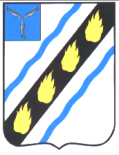 СОВЕТСКОГО МУНИЦИПАЛЬНОГО РАЙОНА САРАТОВСКОЙ ОБЛАСТИ ПО С Т А Н О В Л Е Н И Е  от 29.10.2015  №  821 р.п. Степное  внесении  изменения  в  постановлениеадминистрации  Советского  муниципального района  от  26.01.2015 № 90   соответствии  с  Указом  Президента  Российской  Федерации от  23.06.2014  №  460  «Об  утверждении  формы  справки  о  доходах,  расходах,  об имуществе и обязательствах имущественного характера и внесении  изменений    некоторые  акты  Президента  Российской    Федерации»,    администрация Советского муниципального района ПОСТАНОВЛЯЕТ:  Внести  в  постановление  администрации    Советского  муниципального района 	«О  представлении  гражданами,  претендующими  на  замещение должностей  муниципальной  службы,  сведений  о  доходах,  об  имуществе  и обязательствах  имущественного  характера  и  муниципальными  служащими, замещающими должности муниципальной  службы, сведений о доходах, расходах об имуществе и обязательствах имущественного характера»  от  26.01.2015 № 90 следующее  изменение: Пункт 4 постановления изложить в новой редакции: «4. Настоящее  постановление  вступает  в  силу  со  дня  его  официального  опубликования  в  установленном  порядке.».  Настоящее  постановление  вступает  в  силу  со  дня  его  официального  опубликования  в  установленном  порядке.	 Глава  администрации  Советского муниципального  района                                                                      С.В. Пименов Кузнецова  И.Н.   00  42